 Spett.leAutorità di Sistema Portualedel Mare di SardegnaMolo Dogana09123 Cagliari Oggetto: Affidamento incarico di progettazione, (PFTE, definitiva/esecutiva), coordinamento sicurezza e direzione dei lavori per l’intervento di realizzazione della strada di collegamento del terminal ro ro nell’avamporto ovest del Porto Canale con lo svincolo viario esistente sulla SS 195 e ripristino della ex SS 195- importo del servizio a base d’asta: € 630.660,45 + cassa previdenziale (4%) e IVA (22%)  - CUP D21B19000280006  – CIG 935452918AIl/la sottoscritto/a …………………………..……………………….….…....……………………………nato/a il ..…………....………… a ………...………..……………… C.F ..……...………………………residente a  .………………………………….………….……………....………………….……………..in qualità di    .……………………….…………………….…………..…...………………….…………..del/della ...…………..……………..……………………………….….………….……..……….……….con sede legale in  …..…………….……………………………..………………………………………..C.F.: ………………………………………….. partita IVA ………….…………….……………………Oppureiscritto all’ordine……………………………….. della provincia di………………………………… al n……………………..; ai sensi degli articoli 46 e 47 del D.P.R. 28 dicembre 2000, n. 445 e s.m.i. consapevole delle sanzioni penali previste dall’articolo 76 del medesimo D.P.R. 445/2000 e s.m.i., per le ipotesi di falsità in atti e dichiarazioni mendaci ivi indicateOFFREper l’esecuzione dell’incarico di cui all’oggetto un ribasso unico del __________,_______ % (in cifre), dicasi__________________________________________virgola__________________________per cento sull’importo complessivo dell’incarico, pari a € 630.660,45.L’importo complessivo ammonta ad €:________________________così suddiviso:- € _____________per  Progettazione incluso CSP e utilizzo BIM- €______________ per Direzione Lavori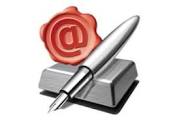          N.B: Nel caso di concorrenti riuniti il preventivo dovrà essere sottoscritto da tutti i concorrenti        	 